Postdoctoral Scholar ResearchJob ID25802LocationUSF HealthFull/Part TimeRegular/TemporaryTemporaryPosition DetailsUniversity of South Florida College of Public HealthMaternal and Child Health Postdoctoral FellowsThe USF COPH was the first accredited school of public health in the state of Florida, and it is a global resource with research and practice centers addressing areas of public health importance such as Maternal and Child Health, Occupational Health, Violence Prevention, Behavioral Health, and Biological Threats. In 2019, it received re-accreditation by CEPH for the full 7 years. The COPH’s mission is to provide excellence in public health education, leadership, advocacy, research and service; to nurture and motivate our students; and to deliver enhanced health and well-being to all humankind through collaborative partnerships with researchers, educators, health professionals and administrators. The vision of the college is be the exemplar catalyst for public health innovation and advancement of the profession, locally and globally. Core values of the COPH include: social responsibility; social justice; multidisciplinary approach, global perspective, altruism, diversity and inclusiveness, leadership, and academic excellence. The COPH's leadership includes the Dean, four strategic lead areas (Policy, Practice and Leadership; Population Health Sciences; Global and Planetary Health; and Interdisciplinary Science and Practice), and a Faculty Assembly. The COPH has 241 faculty with regular, adjunct and affiliate appointments as well as 180 professional and support staff. The COPH offers two undergraduate degree programs (BSPH, BSHS); and five graduate degree programs (MPH, MSPH, MHA, PhD, and DrPH) and up to 15 concentration areas. The COPH has an active research program, with an increase in sponsored research dollars from $1 million in 1990-91 to approximately $25 million in current funding. The USF COPH houses the only MCH concentration in any School/College of Public Health in the state and is a recognized leader in the field.The University of South Florida College of Public Health’s Center of Excellence in Maternal and Child Health Education, Science, and Practice (CoE) is recruiting for two postdoctoral fellows to contribute to the center’s research and teaching needs in maternal and child health (MCH) and to become prepared for MCH faculty positions and MCH leadership positions at the national and state levels. These are two-year fellowships funded by the HRSA’s Maternal and Child Health Bureau, with particular foci on research pertaining to maternal/infant health, child/adolescent health, women’s health, sexual/reproductive health, family/community violence, and unintentional injury. There is specific interest in recruiting individuals from racially/ethnically diverse backgrounds in addition to other underrepresented minority backgrounds.Posting DetailsCollege/Division: College of Public HealthSalary Plan: TemporaryHiring Salary/Salary Range: Nationally competitive salary with excellent benefitsPosition begins onsite January 4, 2021.DUTIES:Fellows will be mentored by matched research faculty and develop plans for professional growth. In addition, the postdoctoral fellows will have the opportunity to collaborate with MCH faculty and postdoctoral fellows in other MCHB-funded programs, as well as with Title V and other MCH organizations and partners locally, regionally, and nationwide. Postdoctoral MCH research fellows will also participate/lead classes and seminars. Support for professional conferences and other dissemination activities will be provided. Fellows will teach one or two graduate classes per year and be expected to further their research by developing grant proposals with faculty and publishing in the peer-reviewed literature, in addition to collaborating with ongoing MCH faculty research.QUALIFICATIONS (Education & Experience):Minimum Qualifications:1. Doctoral degree in maternal and child health, social/behavioral sciences, epidemiology, public health, or a closely related field to be earned prior to hiring date;2.  A publication record in peer-reviewed journals of recognized excellence; and3.  Teaching experience (may be as a teaching assistant or in another instructional capacity)Preferred Qualifications:1.  A defined research focus including (but not limited to) maternal/infant health, child/adolescent health, women’s health, sexual/reproductive health, family/community violence, and unintentional injury;2.  Unique skillsets in MCH practice/policy development, social marketing, health education, epidemiology, quality improvement, dissemination and implementation science, health literacy, translational research, and/or new technology;3.  Established record of scholarly research, including extramural funding, and;4.  Enthusiasm for teaching and mentoring graduate students.USF HealthInformation for Applicants This position is subject to a Level 1 criminal background check.Job Opening Number: 25802Posting Date:  08/31/2020Posting End Date: Position will remain open until filled. Review of applications will begin October 19, 2020.How To Apply Go to: https://gems.fastmail.usf.edu:4440/psc/gemspro-tam/EMPLOYEE/HRMS/c/HRS_HRAM_FL.HRS_CG_SEARCH_FL.GBL?Page=HRS_APP_SCHJOB_FL&Action=U Click on the Apply Now button.  When applying to an opening you will have the opportunity to upload a cover letter and resume.Apply online by completing the required information and attaching your cover letter and resume. Please include your experience as it relates to the qualifications stated above.  YOUR COVER LETTER AND RESUME, PLUS ANY OTHER REQUESTED MATERIAL, MUST BE IN ONE ATTACHMENT. Only online applications are accepted for this position.  Applicants should submit a curriculum vitae (CV) and a cover letter indicating how minimum and preferred qualifications are met. Unofficial graduate education transcripts and a list of five references will also be required. An employment background check is required.Click here for additional tutorial information.Equal Employment Opportunity USF is an equal opportunity, equal access academic institution that embraces diversity in the workplace.The University of South Florida does not discriminate on the basis of sex and prohibits sexual harassment. Any person may report sex discrimination, including sexual harassment (whether or not the person reporting is the person alleged to be the victim of conduct that could constitute sex discrimination or sexual harassment), in person, by mail, by telephone, or by electronic mail, using the contact information listed for the Title IX Coordinator. Reports may be made at any time either online or directly to the University's Title IX Coordinator.Work Location Campus map and location overview:USF - HealthUSF - Tampa CampusAbout USF The University of South Florida System is a high-impact global research university dedicated to student success. Over the past 10 years, no other public university in the country has risen faster in U.S. News and World Report's national university rankings than USF. Serving more than 50,000 students on campuses in Tampa, St. Petersburg and Sarasota-Manatee, USF is designated as a Preeminent State Research University by the Florida Board of Governors, placing it in the most elite category among the state's 12 public universities. USF is a member of the American Athletic Conference.Working at USF With more than 16,000 employees at USF, the University of South Florida is one of the largest employers in the Tampa Bay region.  At USF you will find opportunities to excel in a rich academic environment that fosters the development and advancement of our employees.  We believe in creating a talented, engaged and driven workforce through on-going development and career opportunities. We also offer a first class benefit package that includes medical, dental and life insurance plans, retirement plan options, tuition program and generous leave programs and more.To learn more about working at USF please visit: Work Here. Learn Here. Grow Here.Connect with us: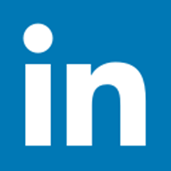 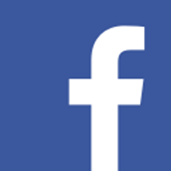 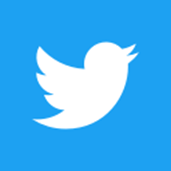 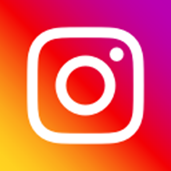 